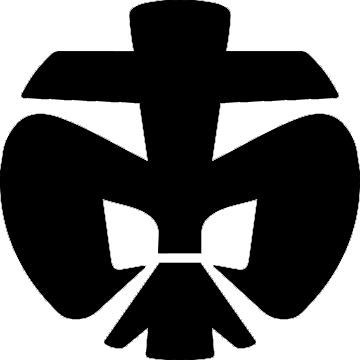 	Lagerpackliste des Stamm Benedikt 			HaßmersheimDiese Liste soll beim Packen helfen. Hier kann ausgewählt werden, was für ein Zeltlager gebraucht wird. Natürlich kann nach eigenen Bedürfnissen und Erfahrungen ergänzt werden. Vergessen sollte man aber nicht, dass normal alles auf dem Rücken ins Lager getragen werden muss. Darum das Motto: „So viel wie möglich, und so viel wie gerade nötig!“Wichtiges:									Sonstiges:Schlafsack (evtl. mit Inlett, je nach Jahreszeit)					Insektenschutz (wenn nötig)Isomatte ( keine klassische Luftmatratze)					Kuscheltier (wer eins braucht)Evtl. Decke für ans Lagerfeuer							kl. KopfkissenRegenschutz (Jacke und Hose – die dicht sein sollten)				Digitalkamera (wer will)Hut, Mütze, Kappe (als Sonnen- bzw. Kälteschutz)				evtl. (Karten-) SpieleKluft, Halstuch, Knoten (immer unbedingt mitnehmen)										Taschengeld (max. 25Euro)Kleidung (die auch schmutzig werden kann):	TaschentücherJacke (auch im Sommer ist es Nachts kalt)					kl. (Tages-) Rucksack mit Unterwäsche									ausreichend Proviant für dieSocken ggf. Wandersocken							Fahrt!				Jogginganzug										Hosen kurz/lang								was man sonst noch braucht	Pullover									T-Shirt										Waschbeutel (Handtuch, Duschgel, Shampoo, Zahnbürste, Zahncreme, Kamm, Gesichtscreme…)		Beutel für dreckige Wäsche											(Wasser)Feste Schuhe (Wander-, Turn-, Hausschuhe, evtl. Gummistiefel)Fahrten-, Taschenmesser (wer eins hat und damit umgehen kann)				                           Feldflasche mind. 1 Liter (keine Glasflasche – bitte vorher prüfen, ob sie dicht ist!!!)Geschirr (Tasse, Teller, Besteck, Geschirrhandtuch) – nur wenn es die Leiter vorher ausdrücklich sagenTaschenlampe mit Batterien (evtl. Ersatzbatterien)	Impfpass(Kopie) + Krankenkassenkarte + benötigte Medikamente mit Einnahmehinweis (2 Tage vor Lagerantritt beim Leiter abgeben – wird in Folie eingeschweißt) Je nach Jahreszeit: 	Sonnenbrille, Sonnencreme, Badekleider		NICHT:			Handschuhe, Schal			Elektrische Geräte/Spiele jeglicher ArtHandy										-     iPod/MP3Noch ein Hinweis:In Wanderschuhen sollten zwei Paar Socken getragen werden – nicht mehr und nicht weniger! Ein erstes dünnes Paar Socken, das wie eine zweite Haut eng anliegt. Das zweite Paar besteht aus dicken Wandersocken. Die so beim Wandern entstehende Reibung erfolgt nun zwischen den beiden Strümpfen. Dadurch wird die Haut geschont und Blasenbildung verhindert!